Actividad							Me llamo ____________________Web Quest							Fecha: _______________________-Ve al sitio web: www.elcorteingles.es-Responde las siguientes preguntas según la pagina del Corte Inglés.¿Cuáles son unos productos que se venden en el almacén?  (nombra  cinco productos diferentes)Se vende… ¿Cuáles son unas marcas para …ropa de mujer		 ropa de hombre		   ropa de bebé_______________		_______________		______________________________		_______________		______________________________		_______________		_______________¿Cómo son los precios comparado con los precios en los Estados Unidos?  ¿Los productos son caros? ¿Baratos? (You need to look for something you would actually buy here in the US and compare the price:  videogames, pants, etc.)____________________________________________________________________________________________________________________________________________________________________________________________________________________________________________________________________________________________________________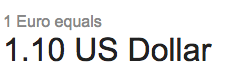 Hoy: 	¡De vacaciones y de compras! Necesitas comprar ropa para tres ocasiones que tienes en el verano en España.  Antes de comprar tu ropa mira un mapa de España para saber donde está tu fiesta.  Después de encontrar tu ropa, pon la ropa en la cesta y imprime cada conjunto.¿Adónde vas de compras? Tienes ______________ euros para gastar en el Corte Inglés. Ocasión # 1- Una Boda en las Pirineos en junio. ____________________________________________________________________________________________________________________________________________________________________________________________________________________________________________________________________________________________Ocasión #2 – Una fiesta en Barceloneta (una playa popular en Barcelona) en el julio.____________________________________________________________________________________________________________________________________________________________________________________________________________________________________________________________________________________________Ocasión #3 – Una gira en la ciudad de Madrid en agosto..____________________________________________________________________________________________________________________________________________________________________________________________________________________________________________________________________________________________